Dr. (Mrs.) Kalpana Sunil Thakre                                           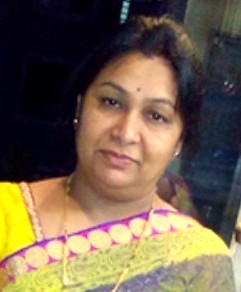  PhD (Computer Science and Engineering)Mobile: 9922411355Email ID: kalpanathakre.sae@sinhgad.edu , kalpana_sunil@yahoo.com,   ksthakre@ieee.org, Orcid id: https://orcid.org/0000-0002-8830-9509Webpage: kalpanasthakre.in     Academic Qualification: PhD(Computer Science and Engineering), awarded on 1st February 2016 at  Shri Ramananad Tirth Marathwada University, Nanded. The research Center was Shri Guru Govind Singh Institute of Engineering and Technology and MGM’s College of Engineering, Nanded  M.Tech.(Computer Science and Engineering) from G. H. Raisoni College of Engineering, Nagpur University, in May 2006 with First DivisionBE(Computer Technology) from Kavi Kulguru Institute Of Science and Technology, Ramtek, Nagpur in  May 1993 with First DivisionHSSC from Shri Samarth Junior College of Science, Ramtek, Nagpur in  May 1989 with First DivisionSSC from Shriram Kanya Vidyalaya, Ramtek, Nagpur in  May 1987 with First DivisionAcademic Experience:Currently working as a Professor  and Head of Computer Engineering department from 24 Jan 2022 in Marathwada Mitra Mandal  college of Engineering, Pune Worked as a Professor from Feb 2016 till date in Department of Information Technology,  Sinhgad College of Engineering (Vadgoan Bk),Pune on regular basisWorked as an Associate Professor in  Department of Information Technology,  Sinhgad College of Engineering (Vadgoan Bk) From 10/10/2007 till date on Regular basis Worked as an Assistant Professor in  Department of  Computer  	Science and Engineering at G. H. Raisoni College of Engineering, Nagpur on Regular basis from 15/9/2006- 1/10/2007 Worked as a Lecturer on Regular basis in Department of Computer Technology at Priyadarshini College of Engineering and Architecture, Nagpur, from 16/8/1996-10/9/2006Worked as a Lecturer on on Adhoc basis at Department of Computer Technology at Kavi Kulguru Institute Of Science and Technology, Ramtek,Nagpur, on Adhoc basis from 13/9/1994-15/3/96Research Projects:SPPU:ASPIRE Scheme: A research proposal for the grant of 6,27,000 Rs. is in pipeline in the academic year 2018-19 for the research project titled “Semantic Analysis system for Human Resource Management Department using Facial Emotion recognition”BCUD: A research proposal was submitted to BCUD Pune, that has received grant of 53000 Rs  in the year 2016-18, for the research project titled “Flexible video surveillance and retrieval of  Content based video  using moving object detection”. BCUD: A research proposal was submitted to BCUD Pune, that  has received grant of 2,00,000 Rs  in the year 2010-12, for the research project titled “Content based video retrieval system: An  application to the education field”.AICTE: A proposal for Summer/Winter school for the course on Information Retrieval in the year 2017, is submitted to AICTE, which is in further progress.PC Member/Editor/Reviewer Journal/International Conference:Reviewer, APIT-2021, Bangkok, ThailandReviewer, ICIDC-2020, 27-28 Nov 2020, Nagpur Speaker, APIT-2020, Bali, IndonesiaTechnical Co-Chair, ICPC-2020, SCOE, PuneSession Chair, ICCET 2020, MGM COE, Nanded Reviewer, IEEE ACCESS, IEEE Digital Library, 15/1/2020PhD Examination, Panel Member/ External Examiner, MIT WPU, KothrudResource Person/speaker, “G Suite Components”, Sant Gadge Baba Amravati University, 22/6/2020 Judge, Tech-Pro International Project Competition, MIT Aurangabad,27/6/2020 Technical Program Committee(TPC) Member for IEEE  sponsored International Conference INDIACom-2019,Mumbai, 13-15th March 2019Program Committee(PC) Member and Reviewer for Springer’s  Second International Conference on Recent Trends in Image Processing and Pattern Recognition, Asia, India, Dec 2018Reviewer for Journal of Engineering  Science and Technology, Taylor’s  University series, Scopus indexed journal, August 2018 Reviewer and Session Chair for Springer International Conference on Intelligent Computing and Communication ICICC-2017, MIT, PuneReviewer for IEEE sponsored International Conference on Intelligent Systems and Information Management-ICISIM-2017,JNEC AurangabadRegistered Reviewer for  the International Journal for IJDBTM, Inderscience  Publications,2016 Reviewer for International Conference on Computing Communication Control and Automation  (ICCUBEA-2016) 12-13 August ,Pune, Publications:  IEEE  Digital Explore Reviewer for  International Conference on Fuzzy Systems and Data Mining(FSDM-2017), MalaysiaReviewer and Session Chair for International Conference on Ubiquitous Computing(ICUC-2017) SCOE, PuneSession Chair and reviewer  for 7th Post Graduate Conference(iPGCON-2017) at PCCOE, Pune Session Chair and reviewer  for 7th Post Graduate Conference(iPGCON-2016) at SCOE, Pune Reviewer for First International Conference on Research in Intelligent Computing in Engineering (RICE_2016), Nagpur, India, April 8-9, 2016 , Conference Proceedings by Mcgraw-Hill PublicationChair of Session for First international Conference on Information Security and Privacy(ICISP-2015,Nagpur, India, 11-12 December 2015, Conference Proceedings by Mcgraw-Hill PublicationReviewer for International Conference on Computing Communication Control and Automation  (ICCUBEA) 26 Feb - 27 Feb 2015,Pune, Publications:  IEEE  Digital Explore Best Paper award for the research paper “Video partitioning and secured keyframe extraction” at First international conference on Information Security and Privacy(ICISP-2015), Nagpur(11) TEQIP/AICTE/ISTE Sponsored FDP/SDP/STTP/Workshops Attended:Attended more than 60 plus programs and few of them (2/1 weeks) are mentioned hereAttended one week FDP on R-Language for Analytics Data Science during 27-04-2020 to 2/5/2020, SCOE- Computer Dept., Vadgaon BK, Pune, IIT Bombay ChapterAttended one week FDP on Research Methodology and Tools during 11/5/2020 to 15/5/2020, Sandip Institute of Technology NashikAttended one week FDP on Recent Trends in Database Technology during 22/6/2020 to 26/6/2020 at ACM Chapter & Shri Ramdeobaba College of Engineering, NagpurAttended ISTE sponsored 2 Weeks Short Term Training Program (STTP) on Advanced Materials and Latest Trends in Computer Technology during 29th Oct 2001 - 10th Nov 2001 at Priyadarshini College of Engg. & Architecture, NagpurAttended ISTE sponsored 2 Weeks Short Term Training Program (STTP) on Mechatronics and Its Industrial Exposure to IT Industry during 15th Oct 2001 - 27th Oct 2001 at Priyadarshini College of Engg. & Architecture, NagpurAttended AICTE-ISTE sponsored 1 Week Short Term Training Program (STTP) on GNU/Linux at Work during 10th May 2004 - 15th May 2004 at Priyadarshini College of Engg. & Architecture, NagpurAttended TEQIP Sponsored faculty development program on Distributed systems and Information Retrieval, during 24-25th February 2012 at Sinhgad College of Engineering, Pune.Attended PSPL sponsored 1 Week Training Program at Persistent Systems Ltd on Microsoft Technologies during 16-20 June 2008Attended 4 days Training program at IBM Software Education Ltd on Object Oriented Analysis and design using UML with Essentials of Rational Software Architect during 26-29th October 2009Attended 3 days Training program at Persistent Systems Ltd on GOF Design Patterns: Software Architecture during 9-11 September 2015Attended 2 days Faculty Development program at Persistent Systems Ltd on  Big data and Business Intelligence during 28-29   June 2012Attended 1 days Faculty Development program at JSPM’S RSCOE  on  Database Management System on  07 July 2014Attended 1 days workshop on Restructuring of TE-IT Syllabus 2008 course at  Dept of IT, PCCCOE, Pune on  6th February 2010(10) Invited Expert Lectures (some of them are mentioned)Resource person for Session on Advanced Databases in PICT on Jan 2022Resource Person training placement cell, STES, “Demo-POJO Class”, on 3/1/2021Speaker, APIT -2020, Bali Indonesia Resource Person Sant Gadge Baba Amravati University, “G Suite Components” on 22/6/2020 Resource Person training placement cell, STES, “GAIT-Exam Database Systems”, on 10/4/2020Guest speaker at Mahershi Karve Cummins College of Engineering for proposed syllabus of Database Management systems and database Management system laboratory SL-VI in March 2017Trainer and resource person for 4 days faculty development program “Train the trainer on database management systems in June 2016 Guest Lecture delivered at G. H. Raisoni College of Engineering, Nagpur on Video Processing on 11/6/2015 for Post graduate studentsGuest Lecture delivered at RMD Sinhgad college of Engineering, Pune on Distributed Databases: Query processing on 28th March 2014 for Post graduate studentsGuest Lecture delivered at RMD Sinhgad college of Engineering, Pune on Normalization of databases and project design on 26th Feb 2014 for Under graduate studentsGuest Lecture delivered at  Sinhgad Institute of Technology, Lonavala, on Database Management System for staff members in Train the trainer Faculty development programLecture  delivered at  Department of IT, Sinhgad College of Engineering, Vadgoan,on Feature Extraction of Color Images for staff members in Faculty development program on information retrieval(2A) Membership of Professional Bodies:IEEE Professional Member- 80612094ISTE (Indian Society of Technical Education) – LM27925CSI (Computer Society of India) – LM 001 480-39 PG/UG Guidance:SPPU Recognized PhD Guide from current year 2021 and guiding 6 Students. Research projects Guided to more than 30 Postgraduate and 60 Undergraduate students. Some of the PG Research projects are:Network anomaly detection system using machine learning algorithm  Identifying social delusion to investigate addiction ratio by mining social data Mining Social Media data for Understanding students' Learning Experiences Productive Outcome Ranking for mobile Query by Singing and Humming Securing Real Social AuthenticationA novel anti phishing framework on cloud base on visual cryptographyPerformance evaluation of shot boundary detection algorithms  Performance evaluation of video retrieval techniquesHierarchical Event Detection and classification for outdoor sports Sandboxing of suspicious Android software detected by static and dynamic analysisNovel based E-learning using video segmentation Video Match: Video Retrieval system Real-time and object based video streaming techniques with application to communication system (9) FDP/Seminar/Workshops/Guest Lecturers Organized:	Organized International Conference on Pervasive Computing (ICPC-2020) in Sinhgad College of Engineering Pune in Feb 13-14,2020Organized One Day Workshop at Dept of IT, Sinhagd College of Engineering, on “Project Design using MySql/JAVA”, for Third Year students on   September 2019. Approximately 100 students attended the workshopOrganized One Day Workshop at Dept of IT, Sinhagd College of Engineering, on “Project Design using MongoDB/JAVA”, for Third Year students on October 2018. Approximately 98 students attended the workshopOrganized International Conference on Ubiquitous Computing (ICUC-2017) in Sinhgad College of Engineering Pune in July 21-22,2017 Organized Post Graduate Conference in coordination with SPPU Pune university in Sinhgad College of Engineering in Feb 2016Organized One Day Workshop at Dept of IT, Sinhagd College of Engineering, on “Android Application Development and Basics”, for Third Year students on   March  2016. Approximately 100 students attended the workshopOrganized One Day Workshop at Dept of IT, Sinhagd College of Engineering, on “Project Design using MongoDB/JAVA”, for Third Year students on   September 2016. Approximately 100 students attended the workshopOrganized a Guest Lecture  on Multimedia Technoliges:3D Animation for third year TE students on 9th March 2016 speaker Manisha Devi,no of participant;100Organized Two days Faculty development program in coordination with BOS(IT), Pune university at Dept. of IT, Sinhgad College of Engineering on  “Implementation of Elective-III Software Lab-V & Software Lab-VI of BE IT:2015 course”  on 18-19 December 2015. Approximately 140 participants attended the FDP.Organized Two days workshop at Dept of IT, Sinhgad College of Engineering on “Internet Security and Ethical Hacking” for undergraduate students of all stream on 19-20 February 2014. Approximately 80 participants attended the workshopOrganized One Day Workshop at Dept of IT, Sinhagd College of Engineering, on “Project Design using MongoDB/JAVA”, for Third Year students on 9th September 2015. Approximately 110 students attended the workshopOrganized One Day Workshop at Dept of IT, Sinhagd College of Engineering on “Project Design using MongoDB/JAVA”, for Third Year students on 11th  September  2014. Approximately 90 students attended the workshopOrganized One Day Workshop at Dept of IT, Sinhagd College of Engineering on “ORACLE/VB.NET”, for Third Year students on   30 July 2013Was a member of Organizing committee for IPGCON’11 Conference organized by Deprtment of IT on 29th    April 2011(8) University Services:Approved PhD Guide, SPPU, Pune Chairman and Paper setter for the subjects DBMS, BAI, Multimedia Technology in the year 2018,2019,2020,2021Appointed as Asst. CAP Director for IN SEM Examination Aug 2017 at SCOE, PuneAppointed as Chairman for the subject  Database Management system  and Software Laboratory-VI by BOS PuneAppointed as a External Senior Supervisor for the winter examination-2016 in JSPM Rajarshi Sahu College of Engineering, Nov 2016Appointed as a Internal Senior Supervisor for the winter examination-2016 in Sinhgad College of Engineering, Vadgoan, Nov 2016Chairman: Third Year Engineering (2012 Course) for the subject Multimedia Technologies.Paper setting for the post graduation course  for the subject Applied Algorithm (2008 Course)    Paper setting for the post graduation course  for the subject Advanced Database Systems(2012 Course)    Paper setting for the under graduate course  for the subject Database Management system(2008 Course)    Paper setting for the under graduate course  for the subject Multimedia Technologies (2012 Course)    Paper setting for the under graduate course  for the subject Management Information System(MIS) (2008 Course)    Paper Assessment for the post graduation course  for the subject Applied Algorithm (2008 Course)    Paper Assessment for the post graduation course  for the subject Advanced Database Systems(2012 Course)    Paper Assessment for the under graduate course  for the subject Database Management system (2008 Course)    Paper Assessment for the under graduate course  for the subject Multimedia Technologies (2012 Course)    Paper Assessment  for the under graduate course  for the subject Management Information System(MIS) (2008 Course)    Appointed as a senior supervisor for the winter examination-2014 in Cummins college of EngineeringAppointed as a Coordinator for  In-Semester  CAP for Semester-1 for the academic year 2014-15Courses Taught:Technical Skills: C, C++, JAVA, Oracle, MySql, Mongod, Cssandra, Amazons Dynamodb, VB, PythonResearch Publications/Awards:(6) Award: 1) Uttam Adhyapika Award 2021: Bharat Education Excellence Awards IN Education and Research2)Best Paper award: PCOcare: PCOS Detection and prediction using Machine Learning Algorithms, International Conference on Intelligent System, Data Science and Computing (ICIDC-2020) 27-28 November 2020, Helix Scientific publisher3)VIWA-2018 Award: “Distinguished Women in Information Technology”4) Best paper award in PhD category for the research paper titled “Video Partitioning and secured keyframe extraction of MPEG video” In 1st International Conference on Information Security and Privacy, Procedia Computer Science, Elsevier 2015	(7)Publications Summary:Patents:Dr.Narsimha Banothu, Dr Kalpana Sunil Thakare “Optimised Skin Care Product Recommandation Ssytem based on SVM based MACHINE LEARNING” Indian Patent Office journal, Application No.202141035032 A, 13/08/2021Dipali Dawande, K. S. Thakre, "Identifying social network delusion to investigate addiction ratio by mining social media data", Indian Patent Office journal, application Id 201721027114, 4 Oct  2017.Sujeet Suryavanshi, Kalpana Thakre, “Online Anomaly Detection based on Ensemb le of heterogeneous classifiers” Indian Patent Journal, Application Number 201721035142,Date of Filling 4/10/2017, Publication Date 10/11/2017  (7A) Journals:Umadevi, K.S., Thakare, K.S., Patil, S., ...Dwivedi, A.K., Haldorai, A., Dynamic hidden feature space detection of noisy image set by weight binarizationSignal, Image and Video Processing  2022Vaidehi Thakre, Shreyas Vedpathak, Dr Kalpana Thakre, “PCOcare: PCOS Detection and Prediction  using Machine Learning Algorithms”, Bioscience Biotechnology Research Communications (Special issue ) Volume 13, Issue 12, 2020 (Dec 2020 issue).  Web of ScienceDr K S Thakre, Viraj Varale, “Prediction of Heart Disease using Machine Learning Algorithm” Bioscience Biotechnology Research Communications (Special issue ) Volume 13, Issue 12, 2020 (Dec 2020 issue).  Web of ScienceDr K S Thakre, Deepali Dawande, Vaidehi Thakre, “Identifying Social Network Delusion to Investigate Addiction Ratio using Data Mining” ACM Digital Library 2020, 978-1-4503-7685-3, pp 1-8.Sayali Sonawane, Dr K.S.Thakare, Vaishnavi Kolte, Pranita Jejurkar, Ashwini Dhavare, , “Predicting Best Answer in Community Question”, Test Engineering and Management Journal, ISSN: 0193-4120, Vol:83, pp 200-2009,Feb 2020Vaibhavi Pawar, K.S. Thakre, Abhishek Pujari, Pranali Wagh, Yash Pawar. E-learning on Cloud using Advanced Encryption Standard. International Journal of Embedded Systems and Emerging Technologies. 2020; 6(1): 17–27p.Prachi Kohade, Dr. K. S. Thakare, “Multimedia Data Minining- A survey”, International Journal of innovative research in computer and communication engineering, volume 5, Issue 12, pp  17601-17607, ISSN: 2320-9801(online version), Dec- 2017, DOI: 10.15680/IJIRCCE.2017. 0512057 Nikita Modi, Neeral Bhalgat, Dr. K. S. Thakare, “Online Examination System : A Survey,  CiiT International Journal of Software Engineering and Technology, Vol 10, No 6, June 2018K S Thakre, A M Rajurkar,“ Shot Boundary Detection of MPEG Video using Biorthogonal Wavelet Transform”, International Journal of Pure and Applied Mathematics, Volume 118, No. 7,  PP 405-413, ISSN: 1311-8080 (printed version); ISSN: 1314-3395 (on-line version), url: http://www.ijpam.eu K S Thakre, AM Rajurkar, RR Manthalkar,“Video Partitioning and Secured Key frame Extraction of MPEG Video”, Proceedia Computer Science Journal, Volume 78, pp 790-798, Elsevier, 2016. Scopus DOI: htpp://10.1016/j.procs.2016.02.058, www.sciencedirect.com/science/article/pii/S1877050916000600Dipali R. Dawande and K.S. Thakre, “ Mining Online Social Media Data: A Survey”  , International Journal of Applied Engineering and Technology ISSN: 2277-212X  Vol. 6 (4) October-December, pp.1-8, 2016, http://www.cibtech.org/jet.htm 2016Sujeet Raosaheb Suryawanshi1, Kalpana Thakre “ Network Anomaly Detection System Using  Machine  Learning Technique: A Proposed Model”,  International Journal of Applied Engineering and Technology ISSN: 2277-212X   Vol. 7 (1) January-March, pp.32-40, http://www.cibtech.org/jet.htm 2017Kalpana S Thakare,  Archana M Rajurkar and R R Manthalkar ,” Content based Video Retrieval using Latent Semantic Indexing and Color, Motion and Edge Features”  International Journal of Computer Applications 54(12):42-48, September 2012, Published   by Foundation of Computer Science, New York, USA. BibTeX  DOI: 10.5120/8621-2486Kalpana S Thakre, Archana M Rajurkar, R.R.Manthalkar, “ A Comprhensive System Based on Spatiotemporal Features Such as motion, Quantized Color and Edge Features” I) International Journal of Wireless and Microwave Technologies(IJWMT) ISSN 1449(Print), ISSN: 2076-9539(Online), Vol.1, No.3, June. 2011, DOI: 10.5815 /ijwmt  Kalpana S.Thakre, Dr.Archana M.Rajurkar,Dr. R.R.Manthalkar, “An effective CBVR system based on Motion, Quantized color and edge density features”, International Journal of Computer Science & Information Technology (IJCSIT), ISSN 0975 – 3826, Vol 3, No 2, April 2011 DOI : 10.5121/ijcsit.2011.3206 78Vyankatesh Kharat, Kalpana Thakare, “A Survey on Query by Singing/Humming”, International Journal of Computer Applications (0975 – 8887),Volume 111 – No 14, February 2015, Published (page 39- 42)Suvarna Baheti, KS.Thakare, “A Novel based text extraction, recognition from digital E-Videos”, International Journal of Innovative Research in Computer and Communication Engineering, ISSN2320-9798(PRINT),2320-9891(ONLINE), Vol. 1,Issue 5,July 2013 Nagesh Soradge, K. S. Thakare, “A Short Review on Various Visual Cryptography Schemes” , International Journal of Computer Science and Business Informatics, ISSN : 1694-2108, Vol. 12, Paper  1, pp. 45-54, April 2014Arun Hattarge, K.S.Thakare, “Analysis and Review of Formal Approaches to Automatic Video Shot Boundary Detection”, in International Journal of Advanced Research in Computer and Communication Engineering Vol. 3 , Issue 1, January 2014(ISSN (Online) : 2278 – 1021).Kalpana Thakre, Meenakshi Thalor "Video Retrieval System using Invariant Moments", Internation journal on Computer Science and Application, Edition: 2011 ISSN: 0974-0767 published by  Sinhgad Institute of Business Administration and Research, Kondhwa(Bk.),PuneNitin Talhar, Kalpana Thakre,” Video Streaming techniques for Reliable Video conferencing Application over Communication Framework Architecture” International Journal of Computer Science and Application (ITCSA-2010) ISSN No. 0974-0767(Paper ID IJ1010)Shimna Balkrishnan,Kalpana Thakre,  “Video Match Analysis: A Comprehnsive Content based Video Retrieval System”, International Journal of Computer Science and Application (ITCSA-2010) ISSN No. 0974-0767(Paper ID IJ1010)(7B) Conferences:Vaidehi Thakre, Shreyas Vedpathak, Dr Kalpana Thakre, “PCOcare: PCOS Detection and Prediction  using Machine Learning Algorithms”, International Conference on Intelligent System, Data Science and Computing (ICIDC-2020) 27-28 November 2020, Helix Scientific publisherDr K S Thakre, Viraj Varale, “Prediction of Heart Disease using Machine Learning Algorithm” International Conference on Intelligent System, Data Science and Computing (ICIDC-2020), 27-28 November, Helix Scientific PublisherVaibhavi Pawar Yash Pawar Pranali Wagh Abhishek Pujari Dr K S Thakre, “E learning on Cloud using Advanced Encryption Standards”,  In the Proceedings of ICPC2020 International Conference on Pervasive Computing 2020,  Feb 2020Prachi Kohade, Dr. K. S. Thakare, “Cross Media retrieval using mixed generative hashing method ,9th  PG Conference  of Information Technology, iPGCON 2018.Tanvi Mehta, Simran Jain, Dr. K. S. Thakare, “Android and Web-based Online Examination System using Smart Adaptive Alogorithms”, International Conference on Communication, Computing, Storage and Energy (IC3SE) 2018, Zeal College of Engineering and Research, PuneNikita Modi, Neeral Bhalgat, Dr. K. S. Thakare, “Online Examination System : A Survey”, National Conference on Pervasive Computing (NCPC) 2018, Sinhgad College of Engineering, Pune.Dipali R. Dawande and K.S. Thakre , “Identifying Social Network Delusion to Investigate Addiction Ratio by Mining Social Media Data” Ipgcon-2017,8th Post Graduate Conference of Information Technology, 5th April 2017Sujeet Raosaheb Suryawanshi1, Kalpana Thakre “Experimenting with NSL KDD Cup 99 dataset for Anomaly Detection using Machine Learning Technique: Proposed model using Random Forest”, Ipgcon-2017,8th Post Graduate Conference of Information Technology, 5th April 2017Dipali R. Dawande and K.S. Thakre , “Text  Preprocessing For  Social  Data  Analysis, National Conference on Recent Trends and Advances in Computing Communication and Security, NCRTACCS-2017Sujeet Raosaheb Suryawanshi1, Kalpana Thakre, “ Network Anomaly Detection System using Machine Learning Technique:A Proposed Model”, National Conference on Recent Trends and Advances in Computing Communication and Security, NCRTACCS-2017Kalpana S. Thakare, Archana M. Rajurkar, Ramchandra Manthalkar, “Video Partitioning and secured keyframe extraction of MPEG video” In Proceedings of 1st International Conference on Information Security and Privacy, Procedia Computer Science, Elsevier 2015	Vyankatesh Kharat,Mrs. Kalpana Thakare, “Productive outcome ranking for mobile query by singing/humming”, IPGCON- 2015, University of Pune, Forth Post Graduate Conference, March 24-25, 2015, Amrutvahini College of Engg, Sangamner, Nashik , Maharashtra., IndiaAnwaya Patil, Kalpana Thakare, Kishor Sadafale, “Securing Real Social Authentication System from Forest Fire Attacks”, IPGCON- 2015,University of Pune, Forth Post Graduate Conference, March 24-25, 2015, Amrutvahini College of Engg, Sangamner, Nashik , Maharashtra., IndiaAnwaya Patil, Kalpana Thakare, Kishor Sadafale, “A Survey on Real Social Trustee Based Authentication”, National Conference on Technical Revolution(NCTR), Vol. 7, Issue 1, page 126, January 9-10, 2015, Anantrao Pawar College of Engg & Research, Parvati, Pune, Maharashtra, IndiaPradeep Chivadshetty, Kishor Sadafale, Kalpana Thakre, “Content based Video Retrieval usingintegreted feature extraction and personalization results”, IEEE International Conference on Information Processing (ICIP),2015, ISBN:978-1-4673-7758-4, DOI: 10.1109/INFOP.2015.7489372Nagesh Soradge, K. S. Thakare , “A Novel Anti Phishing Framework on Cloud based on Visual Cryptography”, In proceedings of 12th IRF(International Research Forum) International Conference In Pune, ISBN : 978-93-84209-31-5 , pp. 183-186, 29thJune 2014, PuneKalpana S Thakare,  Archana M Rajurkar and R R Manthalkar ,” Content based Video Retrieval using Latent Semantic Indexing and  singular value decomposition” ICCICT-2012,Sardar Vallabhbhai College of Engineering, Andeheri west ,Mumbai, IEEE OCT19-20 OCT, Doi: 10.1109/ICCICT.2012.6398229 Kalpana S. Thakare, Suwarna Baheti, “ A key feature as Text Extraction from Video”, IEEE International Conference Advances in Research Engineering  and Technology, 8-9 February 2013, K L University, VijaywadaB.S.Khade, K.S.Thakre “A Hierarchical Framework for Event Detection and Classification in Football Sports Video” iCOST 2011 held in SSVPS B. S. Deore College of Engineering Post Vidyanagri Dhule, Maharashtra Date  13-15 Jan 2011B.S.Khade, K.S.Thakre, “Close-up detection based on feature analysis and edge detection against skincolor (like backgrounds) for soccer video” , INCON 2011 ASM Group of Institutes, Pune. 12-13 March 2011 Kalpana Thakre,Meenakshi Tholar, “ Integration of Color Feature Extraction Methods in Video Search System", International conference on Intelligent systems and data Processing,24th-25th Jan 2011, G.H.Patel college of Engg. and technology,Vallabh VidyaNagar,GujratVideo Retrieval System using Integration of Color and Texture Feature Extraction Methods, Ongoing Research in Management and IT, ASM Group of Institutes 12th-13th March 2011Kalpana S.Thakre,Dr. Archana M.Rajurkar, Dr. R.R.Manthalkar, “A Novel Approach to Video Segmentation for Video Data Organization and Retrieval”,National Conference ON Innovative paradigms in Engineering and Technology,NCIPET-2012B.S.Khade, K.S.Thakre, “ Algorithms for Heretical Event Detection and Classification for Video ” NCPC2010 ,SCOE Pune, 9-10 April 2010Kalpana S.Thakre, Dr.Archana M.Rajurkar, “A Comprehensive CBVR system based on Spatiotemporal Features such as Motion, Quantized color and Edge Density Features”, The 3rd International Conference on Networks Security, Wireless Communications and Trusted Computing (NSWCTC2011),23-24 April 2011,Wuhan, China(IEEE)Kalpana S.Thakre, Dr.Archana M.Rajurkar,Dr. R.R.Manthalkar, “An effective CBVR system based on Motion, Quantized color and edge density features”,, IITM '10 Proceedings of the First International Conference on Intelligent Inter active Technologies and Multimedia. ACM New York, NY, USA ©2010, ISBN: 978-1-4503-0408-5 doi>10.1145/1963564.1963589Kalpana S.Thakre, Dr.Archana M.Rajurkar, “CBIR/CBVR IN Medical Applications:A Critical Review “,Proceedings of the First IFIP International Conference on Bioinformatics at SVNIT, Surat, 25th-28th March 2010Kalpana S.Thakre, Dr.Archana M.Rajurkar, “Video Segmentation and Identification in Compressed Domain: A Review” , International Conference on Engineering   innovations – A flip to Economics development (ICEI2K10) at Jalwera Campus, PanjabSmita Sakhare,Kalpana Thakre, “CBIR System: A Medical Application” ,In the proceedings of National Conference on Pervasive Computing,9-10 April.Beena khade,Kalpana Thakre, “ Algorithms for Hierchical Event Detection and lassification for Video ”NCPC2010 held in SCOE Pune,9-10 April 2010Beena khade,Kalpana Thakre “A Hierarchical Framework for Event Detection and Classification in Football SportsVideo” iCOST 2011, SSVPS B. S. Deore College of EngineeringPost Vidyanagri Dhule, Maharashtra 13-15 jan 2011 Beena khade,Kalpana Thakre “Close-up detection based on feature analysis and edge detection against skin color (like backgrounds) for soccer video” Presented in INCON 2011 held in ASM Group of Institutes, Pune.12-13 March 2011Nitin Talhar,Kalpana Thakre, “Video Streaming techniques for Reliable Video conferencing  application over Communication Framework Architecture”,  In  the Proceeding of International Symposium on Computing, Communication, and Control(ISCCC 2009),Singapore.Kalpana Thakre,Sonali Potdar,  “Video Segmentation and Indexing in Compressed Domain: A Critical Review”, ICEMC2-2008, Third Interanational Innovative Conference on Embedded Systems, Mobile communication and Computing, 11th- 14th August, 2008,Infosys, Mysore, IndiaArchana Mire, Kalpana Thakre, “Iris recognition with low false acceptance rate using low threshold histogram analysis using Euler vector” IICT-2007,International conference on Information and communication Technology Dehradun Institute of Technology, Dehradun Archana Mire,Kalpana Thakre, “Iris recognition” NCET-2007  National Conference on Emerging Technologies & Trends in IT,Institute of Tchnology and  science, GaziyabadKalpana Thakre,Preeti Vodital, “Content based image retrieval using color and shape”In the proceedings of  IFToMM-2006 International Conference on Recent trends in automation and its application to industries at PCEA, NagpurPersonal Information:Current Address: Aditya Garden City, Phase 4, 2P/21, (Kalyani-B),Warje, Pune-441058	Mobile: +91 9922411355Email ID:  kalpana_sunil@yahoo.com , ksthakre@ieee.org, , kalpana.thakre_scoe@sinhgad.eduWebpage: kalpanasthakre.in    Links:Orcid: https://orcid.org/0000-0002-8830-9509linkedIn : https://www.linkedin.com/in/dr-kalpana-thakre-1a809616/Scopus: https://www.scopus.com/authid/detail.uri?authorId=37102832900Web of Science: https://www.webofscience.com/wos/author/record/Q-9333-2016Google Scholar: https://scholar.google.co.in/citations?user=iY3D3IIAAAAJ&hl=en            Under-Graduate        Post GraduateDatabase Management Systems                  Applied AlgorithmsData Mining and warehousingAdvanced Distributed SystemsDesign and Analysis of AlgorithmsBusiness Analytics and IntelligenceArtificial IntelligenceNeural Networks and Expert SystemsSoftware ArchitectureManagement Information SystemsAdvanced Database Management Systems